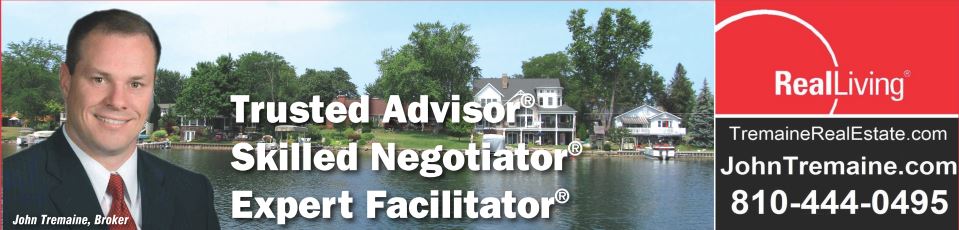 John Tremaine’s Marketing Plan to Sell Your Home!!!I, John Tremaine, have been a full time professional Real Estate Broker, Skilled Negotiator, Trusted Advisor and Expert Facilitator for over 23 years.  My loyalty, perseverance, and dedication to clients are shown by being with the same company as a sales associate and now Broker/Owner of that company.   I will be marketing your home in many ways, below are a few …..Services:  Professional staging with “Staging by Traci” and professional photos by “Signature  Studios”Massive Networking within the Community:  As a resident of Fenton and Genesee County my entire life, I have extensive networking connections with area professionals and the real estate community.  Tri-County Times Newspaper:   Print advertising with a full color full page ad in the local newspaper.  Distributed to over 23,000 homes in the area.  We will advertise your property until it is sold.JohnTremaine.com  & TremaineRealEstate.com:  You can search for homes for sale and my website is the first site listed to search for homes.  Your property will be featured on my web site. Focused Internet Marketing:   I personally pay Realtor.com, Trulia, and Zillow to get top ranking when a buyer searches in your area.  Each property listed with John Tremaine of Tremaine Real Living will be available on over 50 websites.  JohnTremaine.com, TremaineRealLiving.com, Realtor.com, Google, Trulia, Zillow, Homes.com, Oodle.com, FrontDoor.com, Homeseekers, Vast.com, Homepages.com, MIRealSource, TheRealEstateBook, YahooHomes.com, RealCompOnline.com, FlintHomes.net, RealEstate.msn.com, USAHomes.org, Move.com, MovInMichigan.com, Mlive.com, FlintOnline.com, MSN.com, TheNest.com, Worldproperties.com to name a few sites….Feedback: Traffic reports from Zillow, Trulia and Realtor.com will be sent to you weekly. Also I will be there to promote your property and answer your calls. Plus, I have an excellent support staff to facilitate the process.Buyers Agents:  I have 5 full time buyer’s agents who are focused on selling your property.  Our team is available any day and time for exceptional customer service in getting your home sold.Showing Time:  Allows appointments to be set up directly through the MLS by all realtors.  Notification and feedback from each showing will be emailed and texted to you directly within 48 hours.*I will not be passing you off to some team…. I am your Realtor and I work for you. As the broker and owner I have all the resources to get your home sold!